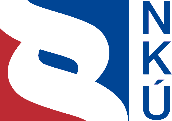 Kontrolní závěr z kontrolní akce21/01Vybraný majetek a peněžní prostředky státu, se kterými je příslušné hospodařit Ministerstvo zahraničních věcíKontrolní akce byla zařazena do plánu kontrolní činnosti Nejvyššího kontrolního úřadu (dále také „NKÚ“) na rok 2021 pod číslem 21/01. Kontrolní akci řídil a kontrolní závěr vypracoval člen NKÚ Ing. Jan Kinšt.Cílem kontroly bylo prověřit, zda Ministerstvo zahraničních věcí hospodaří s vybraným majetkem a peněžními prostředky státu účelně, hospodárně, efektivně a v souladu s právními předpisy.Kontrolovaná osoba:Ministerstvo zahraničních věcí (dále také „MZV“).Kontrolováno bylo období od roku 2016 do roku 2020, v případě věcných souvislostí i období předcházející a následující.Kontrola byla prováděna u kontrolované osoby v době od ledna do srpna 2021.K o l e g i u m   N K Ú   na svém XVIII. jednání, které se konalo dne 29. listopadu 2021,s c h v á l i l o   usnesením č. 8/XVIII/2021k o n t r o l n í   z á v ě r   v tomto znění:Ministerstvo zahraničních věcíPorovnání plánovaných a skutečných výdajů programu 106V01, resp. programu 006V01 v letech 2016–2020 (v mil. Kč)Zdroj: vypracoval NKÚ.Délka přípravy řešení nevyhovujícího stavu vybraných zastupitelských úřadů (dále také „ZÚ“) k 31. říjnu 2021I. Shrnutí a vyhodnoceníNKÚ provedl kontrolu peněžních prostředků státu vynakládaných MZV na realizaci vybraných investičních akcí týkajících se nemovitého majetku včetně vyhodnocení naplnění cílů programů reprodukce majetku. Kontrola dále prověřila pořizování a vyřazování služebních vozidel, peněžní prostředky státu vynaložené na repatriace občanů České republiky (dále jen „ČR“) v době pandemie covidu-19 v březnu až dubnu 2020 a ověřila plnění opatření k odstranění nedostatků zjištěných v kontrolní akci č. 15/25.Cílem kontroly bylo prověřit, zda MZV hospodaří s vybraným majetkem a peněžními prostředky státu účelně, hospodárně, efektivně a v souladu s právními předpisy. Kontrola byla provedena u MZV jako správce a současně i účastníka programů reprodukce majetku a ústředního orgánu státní správy odpovědného za vynaložení peněžních prostředků státu na repatriace na základě poskytování konzulární ochrany občanům ČR. Ke kontrole byly vybrány investiční akce financované ze dvou programů reprodukce majetku, zaměřené na výstavbu a rekonstrukci objektů ZÚ v zahraničí a objektů MZV v ČR a na pořízení služebních vozidel. Kontrolovaný objem peněžních prostředků státu u 11 investičních akcí vybraných ke kontrole činil 524 195 tis. Kč1. NKÚ prověřil veškeré peněžní prostředky státu ve výši 127 172 tis. Kč vynaložené na repatriace. NKÚ při kontrole hospodaření MZV s vybraným majetkem a peněžními prostředky státu zjistil významné nedostatky snižující účelnost a efektivnost vynaložených peněžních prostředků státu. MZV nevypracovalo koncepční dokument, který je jedním z předpokladů pro účelné a efektivní vynakládání peněžních prostředků státu na realizaci investičních akcí z programů reprodukce majetku. MZV realizovalo investiční akce dle vlastních vnitřních postupů, které ale byly v některých oblastech (např. při výběru akcí k realizaci) v rozporu s rozpočtovými pravidly a dokumentací programů reprodukce majetku. Tyto postupy zároveň nevedly k tomu, aby MZV objekty zastupitelských úřadů rekonstruovalo ve vazbě na efektivní a účelné vynaložení peněžních prostředků státu s ohledem na jejich nevyhovující stav. Důvodem byly především četné změny způsobu řešení reprodukce majetku a změny priorit MZV. Termíny realizace investičních akcí MZV značně prodlužovalo, do doby ukončení kontroly NKÚ nedokončilo např. řešení nevyhovujícího stavu objektů zastupitelských úřadů v Berlíně, Washingtonu nebo Stálé mise České republiky při OSN v New Yorku (7–21 let od rozhodnutí). Cíl programu 106V01 tak MZV dlouhodobě neplnilo, důsledkem čehož bylo jeho postupné prodloužení z původních tří o dalších 15 let. Také při pořizování a využívání služebních vozidel nevynaložilo MZV peněžní prostředky státu vždy účelně, efektivně a v souladu s právními předpisy. Kontrolou vynaložených peněžních prostředků státu na repatriace osob nebyly zjištěny nedostatky, MZV postupovalo účelně a efektivně. Toto celkové hodnocení se opírá o následující hlavní zjištění z kontroly:MZV postupovalo nekoncepčně při plánování a přípravě investičních akcí na výstavbu a rekonstrukci objektů ZÚ, což mělo v šesti z osmi kontrolovaných případů významný vliv na účelnost a efektivnost vynaložených peněžních prostředků státu. MZV nevypracovalo koncepční dokument, který by stanovil cíle a postupy pro oblast hospodaření s majetkem státu a nestanovilo kritéria výběru vlastnictví nebo nájmu nemovitosti příslušného ZÚ. MZV sice nastavilo postupy pro sledování a vyhodnocování stavu objektů ZÚ, avšak postup podle nich nevedl k efektivnímu vynaložení peněžních prostředků státu na realizaci investičních akcí (viz odst. 4.4 až 4.11).MZV nenastavilo systém výběru investičních akcí účelně, aby plnilo věcné, finanční a časové parametry zejména programu 106V01, který byl postupně prodlužován z původních tří na 18 let. V rámci přípravy dvou investičních akcí MZV nevynaložilo peněžní prostředky státu účelně a efektivně – při přípravě výstavby ZÚ ve Washingtonu chybovalo ve stanovení odhadu nákladů výstavby nového objektu a u ZÚ v Canbeře najatý pozemek do doby zahájení výstavby nesloužil po dobu 15 let potřebám MZV (viz odst. 4.12 až 4.20).MZV v investičních záměrech dvou (ZÚ Londýn a ZÚ Kodaň) ze tří kontrolovaných akcí nedostatečně vyjádřilo efektivnost vložených prostředků. MZV dále u jedné z nich (ZÚ Londýn) nepostupovalo v souladu s programovou dokumentací, když v průběhu realizace akce neschvalovalo předem změny finančních a časových parametrů. V další akci (ZÚ Bagdád) nepředložilo podklady pro závěrečné vyhodnocení akce včas, což NKÚ vyhodnotil jako skutečnost nasvědčující porušení rozpočtové kázně dle rozpočtových pravidel. MZV neplnilo finanční, časové i věcné parametry kontrolovaných investičních akcí (viz odst. 4.21 až 4.29).MZV nevynaložilo peněžní prostředky státu vždy účelně při pořizování a využití služebních vozidel. MZV nemělo vymezeny reálné potřeby pořízení služebních vozidel. NKÚ zjistil nesoulad plánovaného počtu nakupovaných služebních vozidel uvedeného v dokumentaci programu s počtem skutečně pořizovaným. Zásadní změny finančních, věcných, časových parametrů investičních akcí ukazují na nejednoznačné stanovení potřeb MZV v této oblasti (viz odst. 4.32 až 4.37). MZV neefektivně vynaložilo peněžní prostředky státu na pořizování a využití služebních vozidel. Vozidla pořízená a využívaná u ústředí i tří vybraných ZÚ měla výrazně nižší nájezd kilometrů, než byla hranice stanovená MZV jako kritérium efektivnosti pro jejich využití. MZV také nepostupovalo v souladu se zákonem č. 134/2016 Sb., neboť při výběru dodavatele u dvou investičních akcí porušilo zásadu rovného zacházení, transparentnosti a zákazu diskriminace tím, že v zadávací dokumentaci uvedlo konkrétní značku a typ vozidla, což NKÚ vyhodnotil jako skutečnost nasvědčující porušení rozpočtové kázně dle rozpočtových pravidel. Kontrolou vyřazování nepotřebných vozidel nebyly zjištěny nedostatky (viz odst. 4.38 až 4.44).MZV v březnu až dubnu 2020 vynaložilo peněžní prostředky státu na repatriace občanů ČR ze zahraničí v době pandemie covidu-19. MZV repatriovalo celkem 6 416 osob (z toho 5 498 občanů ČR) s náklady ve výši 127 172 tis. Kč. Kontrolou nebyly zjištěny nedostatky, MZV při vynakládání peněžních prostředků státu postupovalo účelně a efektivně (viz odst. 4.46 až 4.47). MZV nesplnilo opatření k odstranění nedostatku zjištěného v kontrolní akci č. 15/25 v oblasti pronájmu majetku, které mu bylo uloženo usnesením vlády ČR ze dne 5. prosince 2016 č. 1094 (viz odst. 4.48 až 4.49).II. Informace o kontrolované oblastiMZV je ústředním orgánem státní správy pro oblast zahraniční politiky. MZV zajišťuje činnosti státu v této oblasti jak ze svého ústředí na území ČR, tak prostřednictvím zahraniční služby, kterou tvoří síť ZÚ. Ty jsou organizačními útvary MZV. Mezi ZÚ patří velvyslanectví, stálé mise (dále také „SM“) při mezinárodních organizacích, konzulární úřady, zvláštní mise, styčné úřady nebo kanceláře. V roce 2020 měla ČR celkem 119 ZÚ. Průměrné celkové roční náklady na jejich činnost v letech 2016–2020 dosáhly 1 253 mil. Kč. K 31. prosinci 2020 byla celková účetní hodnota staveb, které spravovalo MZV, 11 239 mil. Kč. Podíl účetní hodnoty staveb v zahraničí představoval 89 % z celkové účetní hodnoty staveb spravovaných MZV. Ke stejnému datu mělo MZV právo hospodařit s 540 služebními vozidly.Programy reprodukce majetkuMZV uskutečňuje obnovu materiálně technické základny prostřednictvím dvou programů reprodukce majetku, a to programu 106V01 – Rozvoj a obnova materiálně-technické základny MZV – od r. 2007 (dále také „program 106V01“) a programu 006V01 – Rozvoj a obnova materiálně-technické základny MZV – od r. 2019 (dále také „program 006V01“).Cílem programu 106V01 je zajištění reprodukce majetku v souladu s cíli zahraniční politiky a úkoly MZV. MZV např. realizuje nákupy movitého a nemovitého majetku, výstavbu a rekonstrukce objektů v zahraničí i v ČR a obměnu služebních vozidel.Realizace programu 106V01 byla původně schválena Ministerstvem financí na období let 2008–2010. Následně byla dokumentace programu (dále jen „DP“) 106V01 celkem čtyřikrát aktualizována a realizace postupně prodloužena do 31. prosince 2025. Schválené výdaje státního rozpočtu (dále také „SR“) jsou uvedeny v tabulce č. 1. Tabulka č. 1: Schválené výdaje programu 106V01 na počátku a po jeho aktualizacích	(v mil. Kč)Zdroj: DP 106V01 a její aktualizace v daných letech.Cílem programu 006V01 je zejména revitalizace a modernizace movitého a nemovitého majetku. MZV dále realizuje nákupy nemovitostí, výstavby nových objektů nebo přístavby stávajících nemovitostí jak v ČR, tak v zahraničí a obměnu služebních vozidel.Realizace programu 006V01 je plánována na období let 2019–2026. Schválená výše výdajů SR na financování programu 006V01 činí 3 978,461 mil. Kč. Program 006V01 navazuje na program 106V01. Programy jsou věcně stejně zaměřené, avšak jsou určeny na jiné časové období (viz odst. 2.5 a 2.7). V rámci obou programů je pořizován nebo rekonstruován nemovitý majetek jak v zahraničí, tak i v ČR a také probíhá nákup movitého majetku včetně služebních vozidel. Do roku 2025 budou programy fungovat paralelně především z důvodu plánované rekonstrukce nemovitosti SM New York financované z programu 106V01. Akce byly do obou programů zařazovány na základě doporučení investiční komise.Repatriace občanů MZV vynaložilo peněžní prostředky státu v době pandemie covidu-19 v březnu až dubnu 2020 na repatriace občanů ČR ze zahraničí. Tyto repatriace probíhaly na základě poskytování konzulární ochrany, kterou MZV poskytuje dle zákona č. 150/2017 Sb. při mimořádné události občanům ČR, kteří se nacházejí v zahraničí. MZV repatriovalo celkem 6 416 osob, z toho 5 498 občanů ČR a 918 občanů jiných států (viz tabulka č. 2). Celkové náklady dosáhly výše 127 172 tis. Kč.Tabulka č. 2: Počty osob, které MZV repatriovalo v březnu až dubnu 2020Zdroj: informace MZV.III. Rozsah kontrolyPředmětem kontroly NKÚ byl vybraný majetek a peněžní prostředky státu, se kterými je příslušné hospodařit Ministerstvo zahraničních věcí. Kontrola NKÚ se zaměřila zejména na peněžní prostředky státu vynakládané MZV na realizaci vybraných investičních akcí týkajících se nemovitého majetku včetně vyhodnocení naplnění cílů programů reprodukce majetku, pořízení a vyřazování služebních vozidel, peněžní prostředky vynaložené na repatriace občanů ČR v době pandemie covidu-19 v březnu až dubnu 2020 a plnění opatření k odstranění nedostatků zjištěných v kontrolní akci č. 15/25. Cílem kontroly bylo prověřit, zda MZV hospodaří s vybraným majetkem a peněžními prostředky státu účelně, hospodárně, efektivně a v souladu s právními předpisy.Právní předpisy vztahující se na hospodaření s peněžními prostředky státu vynakládané na programy reprodukce majetku stanoví, že za hospodaření s těmito prostředky je odpovědný správce kapitoly, který soustavně sleduje a vyhodnocuje hospodárnost, efektivnost a účelnost vynakládání výdajů ve své kapitole. NKÚ provedl kontrolu u MZV, jakožto správce a současně i účastníka programů reprodukce majetku, aby prověřil, jak tyto principy naplňuje v případě výstavby a rekonstrukcí objektů ZÚ a v případě hospodaření se služebními vozidly. Za tímto účelem posoudil zejména koncepční a řídicí činnost MZV, obsah dokumentací programů reprodukce majetku a vynakládání peněžních prostředků státu na realizaci vybraných investičních akcí. NKÚ prověřil hospodaření s majetkem státu u devíti ZÚ. Dále prověřil sedm stavebních investičních akcí, které byly realizovány u ZÚ, vybraných na základě finanční významnosti. NKÚ také prověřil čtyři investiční akce na pořízení služebních vozidel jak pro ústředí MZV, tak pro ZÚ.Přehled kontrolovaných investičních akcí je uveden v příloze č. 1 tohoto kontrolního závěru. NKÚ původně plánoval prověřit i investiční akci na rekonstrukci Trauttmannsdorfského paláce. Avšak vzhledem k oznámení o zahájení kontroly této akce Finančním úřadem pro hlavní město Prahu v souběžném období s realizací kontroly NKÚ bylo ze strany NKÚ pouze prověřeno, zda MZV využívá palác v souladu se stanoveným cílem investiční akce. Kontrolou bylo dále prověřeno vynaložení peněžních prostředků státu na repatriace uskutečněné v souvislosti s pandemií covidu-19 z hlediska účelnosti a efektivnosti. NKÚ takto prověřil všechny peněžní prostředky státu vynaložené na repatriace občanů ČR uskutečněné v období březen–duben 2020.  NKÚ také ověřil, zda a jak MZV splnilo uložená opatření k odstranění nedostatků zjištěných v kontrolní akci č. 15/25 dle usnesení vlády ČR ze dne 5. prosince 2016 č. 1094.Kontrolovaným obdobím byly roky 2016 až 2020, v případě věcných souvislostí i období předcházející a následující. Kontrolovaný objem peněžních prostředků státu na 11 investičních akcí vybraných ke kontrole činil 524 195 tis. Kč, přičemž souhrnný objem programu 106V01 a programu 006V01 činil celkem 8 498 840 tis. Kč. Kontrolovaný objem peněžních prostředků státu vynaložených na repatriace činil 127 172 tis. Kč. Pozn.: 	Právní předpisy uvedené v tomto kontrolním závěru jsou aplikovány ve znění účinném pro kontrolované období.IV. Podrobné skutečnosti zjištěné kontrolouPodrobné skutečnosti jsou ve vazbě na cíl kontrolní akce rozděleny do čtyř kapitol: A. Výstavba a rekonstrukce objektů ZÚ; B. Hospodaření se služebními vozidly; C. Repatriace občanů v souvislosti s pandemií covidu-19;D. Plnění vybraných opatření k odstranění nedostatků zjištěných v KA č. 15/25.Skutečnosti uvedené v kapitolách A., B. a C. vycházejí z posouzení účelnosti, hospodárnosti a efektivnosti vynaložených peněžních prostředků státu a dodržování příslušných právních předpisů. Hospodárnost byla posuzována jako součást kritéria efektivnosti. Pro vyhodnocení skutečností uvedených v kapitole D. bylo jako kritérium použito ustanovení § 21 zákona č. 2/1969 Sb. v návaznosti na usnesení vlády ČR ze dne 5. prosince 2016 č. 1094.NKÚ posuzoval účelnost a efektivnost při hospodaření s majetkem státu podle následujících kritérií:existence koncepčního dokumentu v oblasti hospodaření s majetkem státu na základě kterého by MZV účelně a efektivně vynaložilo peněžní prostředky státu ve vztahu k objektům ZÚ a cílům zahraniční politiky, kdy by nejprve vybralo vhodný právní důvod užívání nemovitostí, zejména vlastnictví či nájem a poté v souladu s obsahem dokumentace programu reprodukce majetku realizovalo jemu odpovídající investiční akce; nastavení a dodržování postupů sledování a vyhodnocování stavu objektů ZÚ, které by byly podkladem pro efektivní vynakládání peněžních prostředků státu na realizaci investičních akcí z programů reprodukce majetku; nastavení účelného systému výběru investičních akcí;plnění finančních, věcných a časových parametrů programů reprodukce majetku;dodržení obsahu investičního záměru investičních akcí dle příslušných právních předpisů; dodržení postupu MZV uvedeného v DP 106V01 při schvalování změn finančních, věcných a časových parametrů v průběhu realizace investičních akcí;dodržování podmínek a parametrů realizace akce stanovených ve stanoveních výdajů na financování akce (dále jen SVFA“);plnění finančních, věcných a časových parametrů investičních akcí.Skutečnosti zjištěné NKÚ při hodnocení účelnosti a efektivnosti peněžních prostředků státu vynaložených na výstavbu a rekonstrukci objektů ZÚ uvedených v příloze č. 1 tohoto kontrolního závěru uvádí odst. 4.4 až 4.29. Na realizaci těchto investičních akcí vynaložilo MZV částku 225 mil. Kč.→ MZV nevypracovalo koncepční dokument, který by pro oblast hospodaření s nemovitým majetkem stanovil cíle a postupy a určil tak kritéria pro volbu vhodného právního důvodu užívání objektů ZÚ. Předpokladem pro účelné a efektivní vynakládání peněžních prostředků státu v oblasti hospodaření s nemovitým majetkem je existence koncepčního dokumentu, který by ve vazbě na strategické cíle zahraniční politiky určil pravidla pro pořizování, nájem či další formy zajištění prostor pro výkon činnosti a plnění úkolů MZV v zahraničí. Dokument, který určí i parametry odpovídajících prostor a výši přiměřených nákladů na jejich pořízení a užívání, by měl být následně podkladem pro pořizování, resp. rekonstrukci objektů ZÚ, zpracování dokumentace programů reprodukce majetku a poté realizaci investičních akcí. NKÚ proto ověřoval, zda MZV zpracovalo takový koncepční dokument a postupovalo podle něj.MZV se v kontrolovaném období řídilo Koncepcí zahraniční politiky České republiky, která stanovovala teritoriální zaměření této politiky. Koncepce je politický dokument, který naplňovalo MZV prostřednictvím strategií pro příslušné regiony, které blíže specifikovaly charakter jednotlivých regionů a zahraniční politiku ČR. Ani tato koncepce ani regionální strategie však neřešily oblast hospodaření s nemovitým majetkem ZÚ. MZV určilo vnitřním předpisem ZÚ nejvyšší politické důležitosti (např. ZÚ Washington, ZÚ Berlín nebo SM New York), nespecifikovalo však, co z daného postavení ZÚ konkrétně vyplývá pro oblast hospodaření s nemovitým majetkem. Žádný další koncepční dokument navazující na tyto politické dokumenty, který by řešil účelné a efektivní hospodaření s nemovitým majetkem, MZV nezpracovalo, a nemohlo se jím tedy ani řídit a ani postupovat podle něj při zpracování dokumentací programů reprodukce majetku.MZV také nedisponovalo dokumentem, který by určil kritéria pro volbu vhodného právního důvodu užívání objektu ZÚ, zejména vlastnictví nebo nájem. Na tento nedostatek poukázal i interní audit MZV. Auditní zpráva z roku 2018 mj. zmínila absenci celkové koncepce či strategie, ve kterých teritoriích a státech bude MZV vlastnit budovu, a neexistenci priorit a plánů pro přechod z vlastnictví do nájmu nemovitostí ZÚ a doporučila nedostatek odstranit do konce května 2019. Do doby ukončení kontroly NKÚ (srpen 2021) však MZV nápravu neučinilo a takový dokument nevydalo. Důsledkem je, že MZV nerozhoduje o volbě vhodného právního důvodu koncepčně, nýbrž ad hoc, což považuje NKÚ za riziko pro účelné a efektivní hospodaření s nemovitým majetkem. MZV také koncepčně nevymezilo a ani v praxi nevyužívalo alternativních forem diplomatického zastoupení, které zejména s cílem úspory peněžních prostředků státu a zvýšení jejich efektivnosti využívají především evropské státy. MZV jejich využívání neplánuje ani do budoucna, což představuje další riziko pro efektivní vynakládání peněžních prostředků státu.Na druhé straně MZV reagovalo na zjištění interního auditu kritizující nepřesné určení potřebné plochy nemovitosti a standardy a normy pro využití plochy. Vydalo s účinností od roku 2019 metodický pokyn, který stanovuje výměru podlahové plochy pro každou nemovitost ZÚ dle jejího druhu a účelu využití a dle systemizace pracovních míst. Pokyn slouží pro rozhodování o optimální výměře najímaných prostor, rezidencí a bytů v zahraničí nebo pro rozhodování o nákupu a prodeji nemovitostí. Teprve od roku 2019 tak MZV ve vnitřních předpisech vytvořilo předpoklad pro efektivní vynakládání peněžních prostředků státu ve smyslu přiměřenosti podlahové plochy nemovitostí. NKÚ ověřil, že u osmi kontrolovaných ZÚ byl doporučený standard podlahové plochy dodržen. Jako neefektivní vynaložení peněžních prostředků státu naopak vyhodnotil dlouhodobé využívání kapacity budovy ZÚ Berlín pouze z 30 % (příklad č. 1). → MZV nastavilo postupy pro sledování a vyhodnocování stavu objektů ZÚ, ty však nevedly k efektivnímu vynaložení peněžních prostředků státu na realizaci investičních akcí. Předpokladem pro účelné a efektivní vynakládání peněžních prostředků státu na realizaci stavebních investičních akcí je mj. nastavení a dodržování postupů pro sledování stavu nemovitostí. Zjištěný stav objektu by měl být poté promítnut do plánů oprav a údržby, resp. do přípravy a realizace investičních akcí financovaných z programů reprodukce majetku. NKÚ proto ověřoval, zda MZV tyto postupy nastavilo a u vybraných ZÚ dodržovalo a zda na zjištěný stav poté navazovala realizace konkrétních investičních akcí. MZV nastavilo postupy pro sledování a vyhodnocování stavu objektů ZÚ. Každý objekt ZÚ měl být dle vnitřního předpisu podroben roční prohlídce, která měla být podkladem pro plánování peněžních prostředků na jeho údržbu (tzv. plány oprav a údržby), případně rekonstrukci. NKÚ zjistil, že MZV u osmi z devíti kontrolovaných ZÚ roční prohlídky provádělo a dodrželo nastavené postupy. Pouze u ZÚ v Berlíně roční prohlídky z důvodu technologicky a konstrukčně zastaralého stavu objektu neprovádělo, na jeho údržbu a opravy poskytlo přitom v letech 2016–2020 celkem 11 mil. Kč.Hlavním kritériem pro plánování investičních akcí (tzv. investiční plány – dále také „IP“) měl být dle MZV aktuální stav jednotlivých nemovitostí, kdy měly být logicky upřednostňovány ty ve špatném technickém stavu. MZV však při určování priorit investic do majetku nevynaložilo peněžní prostředky státu efektivně, neboť investiční akce vycházející z posouzení neuspokojivého stavu nemovitostí nerealizovalo nebo jejich realizaci oddalovalo (příklady č. 2 a 3), což vedlo k dalším výdajům na odstranění nevyhovujícího stavu nemovitosti. → MZV nenastavilo systém výběru investičních akcí účelně.Konkrétní investiční akce mají být dle ustanovení § 12 odst. 1 zákona č. 218/2000 Sb. uvedeny v DP. Pokud DP obsahuje rezervní položku, která není blíže z hlediska investičních akcí specifikována jako v případě DP 106V01, resp. DP 006V01, pak předpokladem pro účelný systém realizace investičních akcí je s ohledem na cíle programu nastavení kritérií pro jejich výběr na základě posouzení stavu nemovitostí. NKÚ proto ověřoval, zda MZV takto nastavilo systém výběru investičních akcí a zda v souladu s tímto systémem postupovalo. MZV provádělo výběr všech akcí určených k realizaci prostřednictvím investiční komise. Ta doporučovala IP zpracované na základě požadavků jednotlivých ZÚ na následující rok s výhledem na tři roky. Ze 33 investičních akcí, které doporučila investiční komise k realizaci v období 2016–2020, bylo v DP 106V01, resp. DP 006V01, uvedeno 19 z nich, tj. 58 %. Ani účel IP, kterými byly dány priority na roky 2016–2020 nebyl splněn, neboť je MZV plnilo z 61 % až 71 %, v roce 2020 pouze z 21 % (viz příloha č. 4 tohoto kontrolního závěru). Nastavený systém výběru investičních akcí tak nebyl účelný, protože MZV v uvedených letech doporučovalo prostřednictvím investiční komise jiné akce než ty, které byly uvedeny v dokumentacích programů reprodukce majetku a zároveň neplnilo ani IP. → MZV neplnilo věcné, finanční a časové parametry zejména programu 106V01. Programem se dle ustanovení § 12 odst. 1 zákona č. 218/2000 Sb. rozumí soubor věcných, časových a finančních podmínek konkrétních akcí na pořízení nebo technické zhodnocení hmotného a nehmotného dlouhodobého majetku. Akce by měly být do programu zařazeny na základě analýzy potřeb a priorit MZV a jejich realizací by mělo dojít k naplnění cílů programu. V případě neplnění cílů programů vzniká riziko neúčelného vynakládání peněžních prostředků státu. NKÚ prověřoval, zda byly akce do programu zařazeny na základě analýzy potřeb a priorit MZV a zda byly nastavené parametry programů plněny.Program 106V01 byl schválen v roce 2007 na období let 2008–2010. MZV ukončení realizace investičních akcí postupně prodloužilo do 31. prosince 2025, tj. o 15 let. MZV nenastavilo parametry tak, aby je bylo schopno splnit v původním termínu. Příčinou prodlužování je přehodnocování záměrů a priorit investičních akcí (viz příklad č. 1 a č. 2), čímž MZV nebylo schopno peněžní prostředky státu vyčerpat (viz odst. 4.16). MZV vyčerpalo z programu 106V01 v letech 2008–2020 celkem 3 870,9 mil. Kč, z programu 006V01 v letech 2019–2020 celkem 138,7 mil. Kč. Finanční i věcné cíle programů reprodukce majetku nebyly v jednotlivých letech plněny. MZV nebylo schopno vyčerpat plánovanou výši peněžních prostředků státu na daný rok; v období 2016–2020 vyčerpalo plánované výdaje programu 106V01 v průměrné výši 50 %, resp. plánované výdaje programu 006V01 v období 2019–2020 v průměrné výši necelých 18 % (viz tabulka č. 3). Tabulka č. 3: Čerpání programu 106V01, resp. programu 006V01 	(v mil. Kč)Zdroj: státní závěrečné účty za roky 2016–2020.NKÚ porovnal celkovou výši plánovaných peněžních prostředků státu u souboru konkrétních akcí uvedených v DP 106V01 (z roku 2011, 2013, 2015 a 2019) a DP 006V01 s celkovou výší skutečně čerpaných peněžních prostředků státu na jejich realizaci (viz přílohy č. 2 a 3). Zjistil, že z celkové výše uvedené v DP 106V01 – z roku 2011 skutečně čerpalo MZV jen přes 7 %, z roku 2013 necelé 1 %, z roku 2015 cca 41 % a z roku 2019 necelých 14 % (viz tabulka č. 4). Z toho vyplývá, že MZV dlouhodobě nerealizuje konkrétní investiční akce, které si samo stanovilo v DP 106V01. MZV v období 2019–2020 nezahájilo žádnou akci uvedenou v DP 006V01.Tabulka č. 4: 	Plánovaná výše a skutečné čerpání peněžních prostředků státu na soubor konkrétních investičních akcí uvedený v DP 106V01, resp. DP 006V01	(v mil. Kč)Zdroj: DP 106V01, DP 006V01 a výdaje státního rozpočtu na financování akcí.Plánovaná výše peněžních prostředků státu dle DP 106V01 se dále u některých investičních akcí výrazně lišila od skutečnosti – např. v aktualizaci DP 106V01 z roku 2015 MZV na akci Jiviny – Rekonstrukce objektu B plánovalo 18,0 mil. Kč, ale skutečně vynaložilo 0,2 mil. Kč (akce č. 106V012001115 Jiviny – Rekonstrukce objektu B), tj. 1 % předpokladu, nebo na akci Bělehrad – úprava systému ÚT plánovalo 4 mil. Kč, ale skutečně vynaložilo 0,2 mil. Kč (akce č. 106V012000078 Bělehrad – úprava systému ÚT), tj. 6 % předpokladu. Tato zjištění poukazují na nedostatečnou přípravu investičních akcí včetně podkladů pro zpracování aktualizace DP. Z přehledu akcí uvedených v DP 106V01, resp. DP 006V01 dále NKÚ zjistil, že plánovaná výše nákladů u některých investičních akcí v čase významně roste (viz příklad č. 4).→ MZV při přípravě výstavby ZÚ Washington a ZÚ Canberra vynaložilo peněžní prostředky státu neefektivně a neúčelně.MZV je povinno postupovat v souladu s právními předpisy a kritérii účelnosti, hospodárnosti a efektivnosti také v rámci vynakládání peněžních prostředků státu na přípravu jednotlivých investičních akcí. Z důvodu přehodnocování způsobu řešení stavu některých objektů ZÚ ze strany MZV a posouvání realizace významných investičních akcí (viz příklad č. 2) prověřil NKÚ peněžní prostředky státu, které byly poskytnuty z programů reprodukce majetku na jejich předprojektovou a projektovou přípravu (ZÚ Washington, SM New York, ZÚ Canberra a ZÚ Berlín). NKÚ vyhodnotil postup MZV při přípravě dvou z nich (ZÚ Washington, ZÚ Canberra) jako neefektivní vynaložení peněžních prostředků státu a současně zjistil neúčelné vynaložení peněžních prostředků státu v celkové výši 21,8 mil. Kč (viz příklady č. 5 a č. 6).  → MZV v investičních záměrech nedostatečně vyjádřilo efektivnost vložených prostředků.Součástí investičního záměru bylo dle ustanovení § 12 odst. 6 zákona č. 218/2000 Sb. mj. vyjádření efektivnosti vložených prostředků. Toto vyjádření bylo jednou z podmínek pro registraci akce v informačním systému programového financování a poté účasti SR na jejím financování a je předpokladem i pro pozdější vyhodnocení efektivnosti vložených prostředků po ukončení realizace investiční akce. NKÚ proto ověřoval, zda MZV v investičních záměrech vyjádřilo efektivnost vložených prostředků tak, aby jí bylo možné vyhodnotit.MZV investiční záměry dvou ze tří kontrolovaných investičních akcí (ZÚ Londýn, ZÚ Bagdád a ZÚ Kodaň) nezpracovalo odpovídajícím způsobem. U jedné akce (ZÚ Londýn) uvedlo pouze jedinou konkrétní vyčíslitelnou variantu řešení, čímž dostatečně nevyjádřilo efektivnost vložených prostředků, a porušilo tak výše uvedené ustanovení zákona č. 218/2000 Sb. (viz příklad č. 7). Ve druhém případě (ZÚ Kodaň) nevyjádřilo efektivnost vložených prostředků takovým způsobem, aby bylo schopné dosažení cíle investiční akce, kterým je mj. snížení nákladů za vytápění, následně vyhodnotit (viz příklad č. 8).→ MZV předem neschválilo změny průběhu realizace investiční akce, čímž nepostupovalo v souladu s DP 106V01.MZV v DP 106V01 stanovilo, že odůvodněné změny již schválené akce musí být nejdříve předloženy správci programu ke schválení, poté mohou být realizovány. NKÚ proto ověřoval, zda případné změny nastavených parametrů investičních akcí MZV předem schválilo, neboť ty mohou ovlivnit zejména účelnost a efektivnost vynaložených peněžních prostředků státu.MZV u jedné ze tří kontrolovaných investičních akcí (106V012000092 Londýn – Rekonstrukce ZÚ) v souladu s pravidly uvedenými v DP 106V01 nepostupovalo (viz příklad č. 9). → MZV nepředložilo správci programu podklady pro závěrečné vyhodnocení akce včas, což je skutečnost nasvědčující porušení rozpočtové kázně dle rozpočtových pravidel.V rámci realizace investičních akcí z programů reprodukce majetku vydává MZV dokument SVFA, ve kterém stanoví výdaje na financování akce a podmínky účasti státního rozpočtu pro realizaci akce. Kromě finančních parametrů určí také parametry věcné a časové, které je nutné ze strany účastníka programu dodržet. NKÚ ověřoval dodržení všech parametrů a podmínek SVFA.V poslední změně SVFA investiční akce č. 106V012000099 Stavební úpravy objektu ZÚ Bagdád stanovil správce programu maximální závazný ukazatel předložení dokumentace k závěrečnému vyhodnocení akce (dále jen „ZVA“) na 31. prosince 2019. MZV požadovanou dokumentaci předložilo až dne 2. července 2020, tj. šest měsíců po stanoveném termínu. Nedodržením termínu předložení dokumentace k ZVA tak došlo k porušení podmínek, za kterých byly peněžní prostředky zařazeny do státního rozpočtu, což NKÚ vyhodnotil jako skutečnost nasvědčující porušení rozpočtové kázně ve vztahu k peněžním prostředkům SR ve výši 21 121 208 Kč ve smyslu ustanovení § 44 odst. 1 písmeno a) zákona č. 218/2000 Sb.→ MZV neplnilo finanční, časové i věcné parametry investičních akcí.MZV v DP 106V01 stanovilo, že zpracování investičního záměru má být prováděno důsledně tak, aby po registraci a v průběhu akce nedocházelo k jeho zásadním obsahovým změnám. Důvodem je skutečnost, že na základě investičního záměru stanoví správce programu po registraci akce účast SR na jejím financování a parametry akce, jejichž dodržení je předpokladem pro účelné a efektivní vynaložení peněžních prostředků státu. NKÚ proto ověřoval, zda MZV dodrželo stanovené věcné, časové a finanční parametry investičních akcí.Jak vyplývá z tabulky č. 5, docházelo zejména u dvou ze tří kontrolovaných investičních akcí z důvodu jejich nedostatečné přípravy k významným změnám finančních a časových parametrů (viz příklad č. 10). Aktualizace investičních záměrů, které provádělo MZV až po realizaci investičních akcí, pokládá NKÚ za neúčelné vynaložení peněžních prostředků státu. MZV v rámci veřejných zakázek kontrolovaných akcí postupovalo v souladu s ustanoveními zákona č. 134/2016 Sb.Tabulka č. 5: Finanční a časové změny kontrolovaných investičních akcí Zdroj: 	dokumentace investičních akcí. *	MZV za 8 dní od registrace akce vystavilo změnu SVFA, ve kterém uvedlo finanční parametry ve výši 95 mil. Kč.Cílem investiční akce č. 106V012000088 Rekonstrukce Trauttmannsdorfského paláce bylo mj. využít obnovené prostory paláce k umístění pracovišť MZV a jeho příspěvkových organizací, které byly v té době detašovány v objektu v Rytířské ulici a dvou objektech na Václavském náměstí (tzv. Česká centra). Výsledkem mělo být zefektivnění státní správy, neboť všechna pracoviště ústředí a většiny příspěvkových organizací MZV měla sídlit v objektech od sebe vzdálených několik minut pěší chůze. Tyto argumenty použilo MZV kromě investičního záměru také např. v dokumentu pro jednání vlády. Po ukončení investiční akce s vynaloženými peněžními prostředky státu ve výši 362 mil. Kč však došlo k přesunutí zaměstnanců pouze z Rytířské ulice a zbylou kapacitu využilo MZV k přesunu některých útvarů ze svého hlavního sídla. MZV tak všech cílů investiční akce nedosáhlo. NKÚ posuzoval účelnost a efektivnost při hospodaření se služebními vozidly podle následujících kritérií:soulad plánu a skutečného pořízení služebních vozidel;dodržení obsahu investičního záměru investičních akcí dle příslušných právních předpisů a DP 106V01;plnění finančních, věcných a časových parametrů investičních akcí;nastavení systému sledování stavu služebních vozidel a tomu odpovídající obměna;využívání služebních vozidel v souladu s kritérii efektivnosti vynaložených peněžních prostředků státu stanovenými v DP 106V01 a vnitřních předpisech;pořizování služebních vozidel v souladu se zákonem č. 134/2016 Sb.;dodržení hospodárného způsobu vyřazování služebních vozidel.Skutečnosti zjištěné NKÚ při hodnocení účelnosti a efektivnosti peněžních prostředků státu vynaložených na pořizování a vyřazování služebních vozidel uvádí odst. 4.32 až 4.44. V rámci kontrolovaných investičních akcí pořídilo MZV celkem 344 služebních vozidel za 299 mil. Kč. NKÚ prověřil také vyřazení vozidel na ZÚ, a to na vzorku pěti vozidel v zůstatkové ceně 1,1 mil. Kč.→ MZV nepořizovalo služební vozidla v souladu s DP ani dalšími dokumenty.Předpokladem pro účelné vynakládání peněžních prostředků státu na pořízení služebních vozidel je jejich pořizování na základě dokumentací programů reprodukce majetku a dalších dokumentů (plány obměn služebních vozidel a investiční plány), které zpracovává MZV na základě požadavků ústředí a ZÚ. NKÚ proto ověřoval, zda MZV pořizovalo služební vozidla v souladu s těmito dokumenty. Přestože DP 106V01 obsahovala plánovaný počet pořízených služebních vozidel v jednotlivých letech, plánovalo MZV akce na základě IP, které na DP 106V01 nenavazovaly. IP vznikají z plánů obměn služebních vozidel, které slouží mj. pro stanovení předpokládané výše potřebných investic. MZV zpracovávalo IP každoročně na základě souhrnu požadavků ústředí a ZÚ. MZV stanovilo výši financování pořízených služebních vozidel v IP pouze pro roky 2016–2018 (viz tabulka č. 6). Pro roky 2019–2020 rozpočet nestanovilo, přesto nakonec pořídilo služební vozidla za více než 63 mil. Kč. I pokud byla výše financování v IP stanovena, MZV ji nedodrželo, např. plnění IP ústředí pro rok 2018 dosáhlo pouze 11 %, pro ZÚ ve stejném roce naopak 697 %. Z uvedeného vyplývá, že MZV se při pořizování služebních vozidel neřídilo DP ani IP.Tabulka č. 6: Porovnání investičního plánu a skutečně pořízených služebních vozidel 	(v Kč)Zdroj: investiční plány, dokumentace investičních akcí.→ MZV nezpracovalo investiční záměry v souladu se zákonem a neplnilo finanční, časové a věcné parametry investičních akcí.Investiční záměr měl dle ustanovení § 12 odst. 6 zákona č. 218/2000 Sb. obsahovat věcné, časové a finanční určení akce, její technickoekonomické zdůvodnění a vyjádření efektivnosti vložených prostředků spolu se specifikací požadavků na zabezpečení provozu budované nebo obnovované kapacity. NKÚ proto ověřoval, zda MZV zpracovalo investiční záměry u vybraných investičních akcí v souladu s právními předpisy. MZV dále v DP 106V01 stanovilo, že zpracování investičního záměru má být prováděno důsledně tak, aby po registraci a v průběhu akce nedocházelo k jeho zásadním obsahovým změnám. Investiční záměr musí být zároveň zpracován v souladu s cíli uvedenými v DP (ustanovení § 5 vyhlášky č. 560/2006 Sb.) Důvodem je skutečnost, že na jeho základě stanoví správce programu po registraci akce účast SR na jejím financování. Předpokladem pro účelné a efektivní vynaložení peněžních prostředků státu je poté dodržení parametrů akce. NKÚ proto ověřoval, zda MZV dodrželo stanovené věcné, časové a finanční parametry investičních akcí.MZV nepostupovalo v souladu s ustanovením § 12 odst. 6 zákona č. 218/2000 Sb. tím, že investiční záměry dvou vybraných investičních akcí (č. 106V013006013 Nákup služebních vozidel pro ZÚ, č. 106V013006014 Nákup služebních vozidel pro ústředí) neobsahovaly časové určení akce a věcné určení, resp. technickoekonomické zdůvodnění neodpovídalo realizaci investiční akce dle SVFA a ZVA (viz příklad č. 11).V programu 106V01 byly s ohledem na jeho cíle definovány parametry pro obnovu vozového parku, např. vozidlo vyšší střední třídy, vozidlo užitkové apod. MZV u tří vybraných investičních akcí (č. 106V013006014 Nákup služebních vozidel pro ústředí, č. 106V013006015 Nákup služebních vozidel pro ZÚ 2018 a č. 106V013006016 Nákup služebních vozidel pro ústředí 2018) nestanovilo ve SVFA parametr akce v souladu s ustanovením § 5 odst. 1 vyhlášky č. 560/2006 Sb. a parametry uvedenými v DP 106V01 (příklad č. 12). U akce č. 106V013006013 Nákup služebních vozidel pro ZÚ uvedlo ve SVFA parametr akce nákup vozidel „nižší střední třídy“, který však nebyl v DP 106V01 jako parametr stanoven. Z důvodu neprovázanosti parametrů akcí s parametry uvedenými v DP 106V01 bude pro MZV následně obtížné splnění cílů programu 106V01 vyhodnotit. Rozhodujícím faktorem významných změn finančních, věcných a časových parametrů byla u všech vybraných investičních akcí na pořízení služebních vozidel především nedostatečná příprava a nejednoznačně stanovené potřeby MZV (viz tabulka č. 7 a příklad č. 13). Tabulka č. 7: Finanční, věcné a časové změny parametrů investičních akcíZdroj: dokumentace investičních akcí.→ MZV nevyužívalo služební vozidla efektivně.Předpokladem pro efektivní využívání služebních vozidel je nastavení a vyhodnocování postupů a kritérií, např. v podobě evidence počtu ujetých kilometrů nebo nákladů na opravy konkrétního vozidla. Tyto údaje jsou poté podkladem pro nastavení potřeb obměny služebních vozidel a realizaci investičních akcí. NKÚ proto ověřoval, zda MZV nastavilo a vyhodnocovalo postupy a kritéria pro sledování využívání služebních vozidel.MZV mělo v kontrolovaném období nastaven postup pro sledování a vyhodnocování stavu a využití služebních vozidel vnitřním předpisem, čímž byl vytvořen předpoklad pro efektivní vynakládání peněžních prostředků státu. Cílem programu 106V01 bylo mj. dosažení maximální efektivnosti využívání služebních vozidel. Jako kritérium efektivnosti stanovilo MZV v DP 106V01 ujetí alespoň 15 000 km za rok. MZV však v investičních záměrech akcí na pořízení služebních vozidel údaj o počtu ujetých kilometrů v předchozích letech neuvádělo. NKÚ kontrolou výkazů motorových vozidel v ústředí za roky 2016 a 2018 (za roky 2017, 2019 a 2020 MZV výkazy nedohledalo – viz odst. 4.40) a vybraného vzorku zastupitelských úřadů (ZÚ Londýn, ZÚ Washington a ZÚ Canberra) za roky 2016 až 2020 zjistil, že nájezd služebních vozidel v ústředí a uvedených ZÚ byl výrazně nižší než hranice, kterou si samo MZV stanovilo v DP 106V01 (viz příklad č. 14). MZV tak v kontrolovaném období nevyužívalo služební vozidla efektivně. NKÚ upozorňuje, že MZV nebylo schopno dohledat a kontrolujícím předložit výkazy motorových vozidel za roky 2017, 2019 a 2020. Nedohledání těchto dokumentů za tři roky kontrolovaného období považuje NKÚ za významný nedostatek, MZV navíc nemohlo za zmíněné roky vyhodnotit efektivnost provozu motorových vozidel (viz příklad č. 15).→ MZV při pořízení služebních vozidel v ústředí postupovalo v rozporu se zákonem o zadávání veřejných zakázek, což je skutečnost nasvědčující porušení rozpočtové kázně dle rozpočtových pravidel.MZV mělo povinnost se při pořizování služebních vozidel řídit zákonem č. 134/2016 Sb. NKÚ ověřil výběr dodavatele na vybraném vzorku veřejných zakázek z kontrolovaných investičních akcí. MZV porušilo při zadání šesti veřejných zakázek malého rozsahu (viz tabulka č. 8) u dvou vybraných investičních akcí (č. 106V013006014 Nákup služebních vozidel pro ústředí a č. 106V013006016 Nákup služebních vozidel pro ústředí 2018) zásadu rovného zacházení a zákazu diskriminace dle ustanovení § 6 zákona č. 134/2016 Sb. tím, že v zadávací dokumentaci uvedlo požadovanou konkrétní značku a typ vozidla. Požadavek na takovou konkretizaci MZV nezdůvodnilo, čímž porušilo také zásadu transparentnosti. NKÚ to vyhodnotil jako skutečnost nasvědčující porušení rozpočtové kázně ve vztahu k peněžním prostředkům SR ve výši 5 219 088 Kč ve smyslu ustanovení § 44 odst. 1 písm. a) zákona č. 218/2000 Sb. U investičních akcí na pořízení služebních vozidel u ZÚ nezjistil NKÚ nedostatky.Tabulka č. 8: Veřejné zakázky malého rozsahu na nákup služebních vozidelZdroj: informace MZV. → MZV při vyřazování nepotřebných služebních vozidel postupovalo hospodárně.Předpokladem hospodárného vyřazování služebních vozidel je nejen dodržení příslušných ustanovení právních předpisů, ale také nastavení a dodržení kritérií pro jejich vyřazování. NKÚ tyto skutečnosti ověřil na níže uvedeném vzorku vyřazovaných služebních vozidel.V období 2016–2020 došlo v ústředí k bezúplatnému převodu 17 služebních vozidel a k odprodeji 18 služebních vozidel v celkové výši 1 260 tis. Kč. Na vybraném vzorku osmi ZÚ nedošlo ve stejném období k žádnému bezúplatnému převodu, pouze k odprodeji pěti služebních vozidel v celkové výši 1 076 tis. Kč. MZV vyřazovalo vozidla s ohledem na výši provozních nákladů a při splnění podmínky ujetí nejméně 150 000 km nebo stáří osmi let. MZV jak v ústředí, tak na ZÚ, odprodávalo vozidla za cenu, která byla stanovena na základě znaleckých posudků, odhadů autorizovaných servisů nebo na základě čestného prohlášení ZÚ. MZV tak vyřazovalo služební vozidla hospodárně a v souladu s právními předpisy. NKÚ posuzoval účelnost a efektivnost vynakládání peněžních prostředků státu na repatriace občanů v souvislosti s pandemií covidu-19 v březnu až dubnu 2020 podle následujících kritérií:existence vnitřních předpisů MZV pro tyto mimořádné situace a postup v souladu s nimi;způsob výběru dodavatele zajišťujícího repatriace;efektivní využití kapacit zvolené dopravy repatriace;uplatnění požadavku na kompenzaci nákladů po zemích, jejichž občany MZV repatriovalo.MZV zpracovalo vnitřní předpisy stanovující postupy a povinnosti v případě vzniku mimořádné situace, které byly v souladu s právními předpisy. Tyto vnitřní předpisy při vynaložení peněžních prostředků státu na repatriace osob dodržovalo. MZV při výběru dodavatelů zajišťujících repatriace nezadávalo veřejné zakázky v zadávacím řízení z důvodu vyhlášení nouzového stavu. MZV při vynaložení peněžních prostředků státu na repatriace osob koordinovalo spolupráci s ostatními členskými státy EU a požadovalo uhrazení nákladů od zemí, jejichž občany repatriovalo. MZV využilo efektivně kapacitu repatriačních letů, když jejich průměrná obsazenost činila 93 %. MZV tak vynaložilo peněžní prostředky státu na repatriace občanů účelně a efektivně.Přestože kontrola NKÚ neodhalila nedostatky v této oblasti, NKÚ doporučuje případně aktualizovat vnitřní předpisy na základě poznatků získaných z vynaložení peněžních prostředků státu na repatriace občanů v březnu a dubnu roku 2020.Usnesením vlády ČR ze dne 5. prosince 2016 č. 1094 vláda mj. uložila ministru zahraničních věcí realizovat do 31. prosince 2016 opatření uvedená ve stanovisku MZV ke kontrolnímu závěru z KA č. 15/25. S ohledem na předmět a cíl kontrolní akce NKÚ č. 21/01 bylo ověřeno plnění opatření k odstranění nedostatků týkajících se oblasti pronájmů majetku. Vláda uložila MZV v rámci opatření k odstranění nedostatků zpracovat z důvodu ověření správnosti výše požadovaného nájemného každých pět let znalecký posudek o ceně v místě a čase obvyklé u pronajímaných nemovitostí. MZV mělo tuto povinnost zapracovat do připravované směrnice o pronájmech vlastních nemovitostí a podnájmech najatých nemovitostí. NKÚ ověřil, zda MZV přijalo dostatečné opatření k odstranění nedostatků zjištěných předchozí kontrolou u nemovitosti v Rytířské ulici. MZV nechalo zpracovat znalecký posudek a dále předložilo nájemní smlouvy se třemi nájemci včetně jejich dodatků. Výše nájemného stanovená v dodatcích nájemních smluv odpovídala znaleckému posudku. MZV nicméně neplnilo opatření uložené výše uvedeným usnesením vlády ČR tím, že v uvedeném termínu neschválilo výše uvedenou směrnici. Neučinilo tak ani do doby ukončení kontroly NKÚ, tj. více než 4,5 roku po termínu stanoveném v usnesení vlády ČR.Seznam zkratekČR	Česká republikaČSSR	Československá socialistická republikaDP	dokumentace programuEU	Evropská unieICT	informační a komunikační technologieIP	investiční plánKA č. 15/25	kontrolní akce č. 15/25 – Majetek a peněžní prostředky státu, se kterými je příslušné hospodařit Ministerstvo zahraničních věcí MZV	Ministerstvo zahraničních věcíNDR	Německá demokratická republikaNKÚ	Nejvyšší kontrolní úřadProgram 006V01	program 006V01 – Rozvoj a obnova materiálně-technické základny MZV – od r. 2019Program 106V01	program 106V01 – Rozvoj a obnova materiálně-technické základny MZV – od r. 2007SM	stálá miseSR	státní rozpočetSVFA	stanovení výdajů na financování akceUSA	Spojené státy americkéZVA	závěrečné vyhodnocení akceZÚ	zastupitelský úřadPříloha č. 1Přehled kontrolovaných investičních akcíZdroj: MZV.Příloha č. 2Přehled akcí uvedených v DP 106V01Zdroj: DP 106V01 ze dne 7. 9. 2011, 31. 8. 2013, 7. 5. 2015 a 25. 3. 2019.Vysvětlivky: * 	V roce 2015 probíhalo jednání o způsobu úhrady. Jednalo se přes MF o možnosti využití běloruského dluhu, z toho důvodu se jedná o rezervu ve výši 27 000 000 Kč.** 	Finanční potřeba v letech: 20 000 000 Kč/každý rok;*** 	Jedná se o tutéž investiční akci s názvem SM New York – rekonstrukce a nástavba budovy.Příloha č. 3Přehled akcí uvedených v DP 006V01Zdroj: DP 006V01.Příloha č. 4Porovnání termínů v Investičních plánech a skutečnostiZdroj: investiční plány na roky 2016–2021 včetně jejich aktualizací.11 239 mil. KčCelková účetní 
hodnota staveb MZV k 31. prosinci 2020127 mil. KčObjem peněžních 
prostředků státu vynaložených na repatriace127 mil. KčObjem peněžních 
prostředků státu vynaložených na repatriace1 253 mil. KčPrůměrné celkové roční náklady na činnost všech zastupitelských úřadů v letech 2016 až 20208Počet kontrolovaných 
stavebních investičních akcí 
ve výši 225 mil. Kč8Počet kontrolovaných 
stavebních investičních akcí 
ve výši 225 mil. Kč4Počet kontrolovaných investičních akcí 
na pořízení 344 služebních vozidel 
ve výši 299 mil. Kč4Počet kontrolovaných investičních akcí 
na pořízení 344 služebních vozidel 
ve výši 299 mil. KčRok schválení DP20072011201320152019Schválená výše výdajů SR po celou dobu realizace4 753,7592 749,0913 635,0503 978,0664 441,181RepatriaceObčané ČRObčané jiných členských států EUObčané jiných státůCelkem repatriovánoLetecká doprava2 465782963 343Autobusová doprava2 447402 487Prostřednictvím letů jiných členských států EU586586Celkem5 498822966 416A. Výstavba a rekonstrukce objektů ZÚPříklad č. 1Budova velvyslanectví ČR v Berlíně byla postavena v roce 1978 jako velvyslanectví ČSSR v tehdejší NDR. Od počátku roku 2006, kdy skončil pronájem nevyužitých ploch, představuje zajištění provozu vysokou ekonomickou zátěž. ZÚ dlouhodobě využívá pouhých cca 30 % celkových prostor objektu. Veškerá technická zařízení jsou navíc zastaralá, což má za následek vysoké provozní náklady. MZV začalo řešit situaci velvyslanectví v roce 2000, kdy byl usnesením vlády ČR schválen prodej bytového objektu ZÚ. V roce 2011 mělo MZV dle usnesení vlády ČR zájem prodat stávající nemovitost a pořídit nové sídlo ZÚ. Celkové náklady na výstavbu nové budovy včetně nákupu pozemku předpokládalo ve výši 407,5 mil. Kč. V roce 2017 navrhlo MZV rekonstrukci stávajícího objektu ZÚ v letech 2018–2023 s náklady ve výši 864,8 mil. Kč, což bylo schváleno usnesením vlády ČR. Příklad č. 2MZV rozhodlo v návaznosti na nevyhovující technický stav budovy ZÚ ve Washingtonu o výstavbě nového sídla již v roce 2007. Akci poté opět s ohledem na špatný stav budovy uvedlo v DP 106V01 při její aktualizaci v roce 2011 a také v investičním plánu na rok 2011. Záměr výstavby však z důvodu změny ve vedení resortu následně zrušilo v roce 2014. MZV od roku 2020 plánuje rekonstrukci stávajícího objektu s náklady ve výši 281 mil. Kč, přestože v materiálu do vlády v roce 2011 uvedlo, že výstavba nového objektu je oproti rekonstrukci stávající budovy výrazně efektivnějším vynaložením prostředků státu, neboť ani investicí v řádu stovek milionů Kč do její komplexní rekonstrukce není možné odstranit všechny existující technické, bezpečnostní a další problémy stávající budovy. Z povinných ročních prohlídek provedených v letech 2016–2020 mj. vyplývá, že skelet budovy vykazuje vážnější poškození vlhkem, hliníková okna v mnoha případech nejdou zajistit proti otevření, sociální zařízení, rozvody topení, odpadů a vody jsou v havarijním stavu, dochází k plesnivění stěn, na mnoha místech je poškozena izolace rozvodů topení a chlazení apod. Do doby ukončení kontroly NKÚ nebyla plánovaná investice realizována. Příklad č. 3MZV uvedlo realizaci akce SM New York v investičním plánu na rok 2011 a poté v aktualizaci DP 106V01 v roce 2013 s termínem zahájení realizace akce v roce 2013. Do doby ukončení kontroly NKÚ nebyla plánovaná investice realizována. Z povinných ročních prohlídek provedených v letech 2016–2020 mj. vyplývá, že v úředních prostorech byly zjištěny problémy se zastaralými topnými a klimatizačními jednotkami, padající okna, výskyt myší a švábů, značně opotřebované podlahové krytiny, poruchy elektroinstalace (vyhoření zásuvek od přídavných topných radiátorů) apod. MZV v rámci projednání návrhu rozpočtu resortu na rok 2019 potvrdilo havarijní stav budovy. Výdaje na údržbu a opravy v letech 2016–2020 činily celkem 32 mil. Kč. ProgramRokPlánované výdaje na příslušný rokSkutečné výdaje na příslušný rokPodíl v %106V012016466,442271,54958,2 %106V012017566,358263,76646,6 %106V012018649,694377,18258,1 %106V012019461,062280,61660,9 %006V012019270,2770,5760,2 %106V012020315,57085,94827,2 %006V012020394,228138,11335,0 %ProgramDP z rokuPlánovaná výše 
peněžních prostředků státu Skutečné čerpání 
peněžních prostředků státu Podíl v %106V012011635,11447,1357,4 %106V0120131 221,90011,0930,9 %106V0120151 174,861486,56941,4 %106V012019632,86885,64513,5 %006V0120191 160,0000,0000,0 %Příklad č. 4V aktualizaci DP 106V01 z roku 2011 uvedlo MZV také investiční akci Addis Abeba – výstavba areálu ZÚ s plánovanými náklady ve výši 90 mil. Kč. Aktualizace dokumentace programu z roku 2013 uvádí plánované náklady již ve výši 169 mil. Kč. Do DP 006V01 z roku 2019 zařadilo MZV akci s plánovanými náklady ve výši 220 mil. Kč.Příklad č. 5MZV nevynaložilo peněžní prostředky státu efektivně při přípravě výstavby nového sídla ZÚ ve Washingtonu. Odhad nákladů výstavby nového objektu stanovilo v roce 2011 na 579 mil. Kč. Po schválení výstavby nového objektu vládou v roce 2012 realizovalo MZV investiční akci č. 106V012000014 ZÚ Washington – výstavba ZÚ – předprojektová a projektová příprava s cílem dopracování projektu (odhad nákladů vzrostl na cca 1 000 mil. Kč). Vláda následně v roce 2014 rozhodla na žádost MZV o ukončení projektu výstavby. MZV tak v rámci výše uvedené akce vynaložilo neúčelně peněžní prostředky státu ve výši 20,5 mil. Kč na studii stavby, projektového manažera, vypracování rozpočtu, odborná stanoviska, průzkumy a zaměření pozemku a architektonickou soutěž, neboť místo plánované výstavby nového objektu rozhodlo o rekonstrukci toho stávajícího. Příklad č. 6MZV má od roku 2005 v nájmu na 99 let pozemek v hlavním městě Australského společenství Canbeře pro výstavbu nového ZÚ. Pozemek získalo výměnou za jiný pozemek najatý již od roku 1994 určený v té době pro výstavbu celého areálu ZÚ. Důvodem změny byla jak změna záměru výstavby (výstavba pouze budovy ZÚ), tak jeho lepší umístění a sousedství s dalšími zastupitelskými úřady. Lhůta 99 let počala běžet s podmínkou zahájení výstavby do dvou let a tato lhůta byla poté na žádost MZV pronajímatelem opakovaně prodlužována. Minimálně 15 let tak nesloužil pozemek potřebám ZÚ, neboť výstavba nového ZÚ započala až v roce 2020. Za tuto dobu uhradilo MZV za nájem pozemku částku ve výši 1,3 mil. Kč. Postup MZV vyhodnotil NKÚ jako neefektivní a neúčelné vynaložení peněžních prostředků státu.Příklad č. 7MZV v investičním záměru investiční akce č. 106V012000092 Londýn – Rekonstrukce ZÚ uvedlo v rámci vyjádření efektivnosti vložených prostředků pouze jedinou konkrétní vyčíslitelnou variantu řešení – sanaci objektu. Mezi další zvažované varianty patřilo zbourání stávajícího objektu a postavení nového, přístavba nového konzulárního objektu a rekonstrukce stávajícího objektu se zásadními dispozičními změnami nebo možnost přemístění ZÚ na jinou adresu. Tyto další zvažované varianty MZV v investičním záměru nevyčíslilo, čímž nebylo možné výběr nejefektivnější varianty řešení na jeho základě posoudit. Příklad č. 8MZV v investičním záměru investiční akce č. 106V012000098 ZÚ Kodaň – Stavební úpravy bytového objektu uvedlo ve vyjádření efektivnosti snížení nákladů na vytápění, které odůvodnilo údaji o nákladech za vytápění v předcházejícím období. V investičním záměru nicméně nevyčíslilo předpokládanou úsporu za vytápění, ke které pak nebude schopné po realizaci akce vyhodnotit efektivnost vložených prostředků v podobě snížení nákladů. Příklad č. 9MZV provedlo registraci akce č. 106V012000092 Londýn – Rekonstrukce ZÚ a vydalo první SVFA dne 19. února 2014 s finančními a časovými parametry: účast SR ve výši 1 mil. Kč, realizace akce do 31. března 2016. Jelikož finanční parametr nebyl v souladu s investičním záměrem, vydalo MZV dne 27. února 2014 změnu SVFA a změnilo účast SR na 95 mil. Kč, časový parametr zůstal nezměněn. Dne 9. listopadu 2015 uzavřelo MZV smlouvu o dílo se zhotovitelem na částku 105,96 mil. Kč bez DPH, s dobou plnění do 12. července 2017. MZV nevydalo změnu SVFA, která by vycházela ze změny údajů uzavřené smlouvy o dílo (navýšení ceny a prodloužení realizace akce). Dne 1. listopadu 2016 uzavřelo MZV se zhotovitelem dodatek č. 1 ke smlouvě o dílo, který navýšil cenu díla na 113,74 mil. Kč bez DPH. MZV opět nevydalo změnu SVFA, která by vycházela z údajů uzavřené smlouvy o dílo. Změnu SVFA vydalo MZV až dne 1. února 2017, kdy účast SR navýšilo na 130 mil. Kč a dobu realizace prodloužilo do 31. prosince 2018. Z předložené dokumentace nebylo zřejmé, na základě jakých písemných podkladů MZV časové a finanční parametry změnilo. Dne 24. května 2017 předložil zhotovitel MZV k podpisu dodatek č. 2 ke smlouvě o dílo, který navýšil cenu díla na 118,63 mil. Kč bez DPH a doba plnění byla prodloužena do 5. října 2017. MZV nezajistilo podpis předloženého dodatku č. 2 a tím nezajistilo jeho schválení (správcem programu). I přesto zhotovitel na žádost MZV pokračoval v realizaci stavebních prací. Další návrh změny předložil zhotovitel MZV dne 30. října 2017, cena díla měla být navýšena na 119,13 mil. Kč a doba plnění prodloužena do 5. listopadu 2017. Jelikož však byla tato změna předkládána MZV k odsouhlasení v době, kdy již byly práce provedeny a kdy doba pro realizaci díla uplynula, nebylo možno uzavřít dodatek k původní smlouvě. MZV vyřešilo tento problém uzavřením dohody o narovnání. MZV při realizaci akce nepostupovalo v souladu s DP 106V01 a se smlouvou o dílo, neboť nedošlo ze strany MZV k potvrzení a schválení dodatku č. 2. MZV na akci ze SR celkem vynaložilo 129,4 mil. Kč.Příklad č. 10Investiční akce č. 106V012000098 ZÚ Kodaň – Stavební úpravy bytového objektu byla zaregistrována a MZV vydalo první SVFA s následujícími údaji: účast SR ve výši 12 mil. Kč a termín realizace akce do 30. června 2017. V průběhu realizace akce MZV navýšilo účast SR na 23,2 mil. Kč (tj. o 93 %) a realizaci akce prodloužilo do 31. ledna 2021 (tj. o 43 měsíců).  Akce č.Registrace akce a SVFA Registrace akce a SVFA ZVAZVARozdílRozdílAkce č.realizace akce doÚčast SR v mil. KčRealizace akce doÚčast SR v mil. KčProdloužení realizace v měsícíchNárůst účasti SR v mil. Kč106V01200009231. 3. 20161,0*31. 12. 2018129,433128,4106V01200009830. 6. 201712,031. 1. 202123,24311,2106V01200009931. 12. 201820,530. 1. 201921,110,6B. Hospodaření se služebními vozidlyRokInvestiční plán (IP)SkutečnostSkutečnost/IP v %2016Ústředí1 000 0001 637 485164 %2016ZÚ31 000 00027 415 85888 %2017Ústředí3 000 0004 416 448147 %2017ZÚ18 500 00033 773 342183 %2018Ústředí15 000 0001 615 42311 %2018ZÚ15 000 000104 505 740697 %2019Ústředí-11 512 130-2019ZÚ-49 381 598-2020Ústředí-2 198 427-2020ZÚ---Příklad č. 11Investiční záměr investiční akce č. 106V01006013 Nákup služebních vozidel pro ZÚ obsahuje plánované výdaje ve výši 4,0 mil. Kč s technickoekonomickým zdůvodněním – nákup opancéřovaného SV BMW X5 pro ZÚ v Damašku, což není v souladu s DP 106V01, která uvádí technickoekonomické parametry formou uvedení tříd jednotlivých služebních vozidel, nikoliv konkrétním označením značky a typu vozidla. Investiční záměr také neobsahoval časové parametry akce – termín zahájení a ukončení realizace akce. Ve skutečnosti MZV v rámci této investiční akce pořídilo místo jednoho vozidla na základě 29 změn SVFA celkem 121 služebních vozidel v celkové částce 138,8 mil. Kč.Příklad č. 12Registrační list a SVFA investiční akce č. 106V01006014 Nákup služebních vozidel pro ústředí obsahuje plánované výdaje ve výši 4,0 mil. Kč v období 2013–2015. Indikátorem určilo MZV obnovu vozového parku ústředí, parametrem „SV Mercedes Sprinter (1 ks max.)“. Parametr akce tak MZV nenastavilo v souladu s nastaveným parametrem dle DP 106V01 definovaným jako „vozidlo užitkové“. Ve změnovém SVFA ze dne 31. října 2013 uvedlo MZV další parametr „SV pro ZÚ Bogota a Phnompenh (2 ks max.)“, opět v nesouladu s parametry uvedenými v DP 106V01. Zároveň došlo k věcnému rozšíření cíle investiční akce oproti původnímu záměru o služební vozidla pro ZÚ. Dle ZVA pořídilo MZV pro ústředí celkem 13 služebních vozidel různých parametrů za celkovou částku 10,1 mil. Kč (viz tabulka č. 7).Investiční akce č.Počet změn SVFAInvestiční akce č.Účast SR v mil. KčPočet SVZVA do Účast SR v mil. KčPočet SVZVA do Počet změn SVFA106V0130060130,314 max./11 min.31. 1. 2013138,812121. 10. 202029106V0130060144,01 max.31. 1. 201610,113 1. 1. 202112106V013006015130,8170 max.31. 12. 2019133,519429. 9. 20202106V0130060161,215 min. + 1 vlek30. 6. 201616,515 + 1 vlek30. 6. 20214Příklad č. 13MZV vydalo SVFA investiční akce č. 106V01006013 Nákup služebních vozidel pro ZÚ s následujícími údaji – účast SR ve výši 0,3 mil. Kč, pořízení maximálně 14 služebních vozidel s termínem předložení ZVA do 31. ledna 2013. MZV poté vyhotovilo v průběhu realizace akce celkem 29 změnových SVFA, která zvýšila účast SR na 138,8 mil. Kč, počet pořizovaných služebních vozidel na 121 a termín ZVA prodloužilo o více než sedm let do 21. října 2020, což dokládá nedostatečné zpracování dokumentace investiční akce.Příklad č. 14Služební vozidla v ústředí v počtu 104 ks ujela v letech 2016 a 2018 v průměru 7 120 km/rok. Služební vozidla ujela v letech 2016 až 2020 na ZÚ v Londýně v počtu 21 ks v průměru 5 987 km/rok, na ZÚ v Canbeře v počtu 4 ks v průměru 10 384 km/rok a na ZÚ ve Washingtonu v počtu 12 ks v průměru 8 399 km/rok.Příklad č. 15Výkaz motorových vozidel obsahuje dle vnitřního předpisu celkový roční přehled spotřeby pohonných hmot, počet ujetých kilometrů a celkovou výši nákladů na údržbu a opravy služebních vozidel. Údaje v něm mají podle tohoto předpisu sloužit k hodnocení efektivnosti autoprovozu. Výkazy motorových vozidel v ústředí za roky 2017, 2019 a 2020 však MZV nedohledalo a kontrole NKÚ nepředložilo. MZV nedohledání odůvodnilo poškozením a ztrátou dat v důsledku bezpečnostního incidentu v roce 2019, který doložilo potvrzením odboru kybernetické bezpečnosti s datem září 2021 a bez označení spisovou značkou. NKÚ takové „potvrzení“ nepovažuje za průkazný doklad zmíněného incidentu, jelikož záznam nebyl pořízen v době jeho vzniku a jako takový uložen ve spisové službě. Navíc, i pokud by bývalo došlo k bezpečnostnímu incidentu v roce 2019, nemůže to být důvodem nedohledání výkazů za rok 2020. Naopak výkazy motorových vozidel u vybraných ZÚ byly za kontrolované období předloženy. Evidenční číslo veřejné zakázkyRok pořízeníNázev veřejné zakázkyCelková cena (včetně DPH)70892020892017Nákup služebního vozu zn. Škoda Octavia565 682 Kč70892024892017Nákup služebního vozu zn. MB Vito Tourer930 490 Kč60892041892016Nákup služebních vozů zn. Škoda Octavia a Škoda Fabia663 900 Kč70892050892018Nákup SV zn. Škoda Kodiaq STY TD140/2.0 A7A pro pana ministra1 216 990 Kč70892046892018Nákup služebního vozu zn. Škoda Octavia452 146 Kč80892075892018Nákup SV zn. Volkswagen Amarok V6 Aventura 3,0TDI 4Mot 8AUT1 389 880 KčC. Repatriace občanů v souvislosti s pandemií covidu-19D. Plnění vybraných opatření k odstranění nedostatků zjištěných v KA č. 15/25Číslo investiční akceNázev investiční akceČíslo programuRegistrace akce a termín ukončení realizace investiční akcePlánovaný rozpočetSkutečnost106V012000014ZÚ Washington – výstavba ZÚ – předprojektová a projektová příprava106V017. 10. 2009 – 31. 12. 201385 000 00020 487 006106V012000063SM New York – Rekonstrukce (revitalizace) objektu – projektová příprava106V0120. 3. 2012 – 30. 9. 202230 000 000Nedokončena106V012000088Rekonstrukce Trauttmannsdorfského paláce106V012. 12. 2014 – 18. 12. 2019348 000 000362 036 896106V012000092Londýn – Rekonstrukce ZÚ106V0119. 2. 2014 – 31. 12. 201895 000 000129 376 164106V012000093ZÚ Canberra – výstavba ZÚ – příprava106V0115. 11. 2013 – 31. 12. 202212 085 047Nedokončena106V012000098ZÚ Kodaň – Stavební úpravy bytového objektu106V011. 1. 2017 – 30. 1. 201920 465 00021 121 208106V012000099Stavební úpravy objektu ZÚ Bagdád106V019. 4. 2015 – 31. 1. 202112 000 00024 547 850106V013006013Nákup služebních vozidel pro ZÚ106V019. 2. 2012 – 31. 12. 2018300 000138 760 182106V013006014Nákup služebních vozidel pro ústředí106V016. 3. 2013 – 31. 12. 20204 000 00010 069 017106V013006015Nákup služebních vozidel pro ZÚ 2018106V019. 3. 2018 – 30. 6. 2019130 783 010133 466 650106V013006016Nákup služebních vozidel pro ústředí 2018106V011. 1. 2017 – 31. 12. 20201 216 99016 542 970006V012000016ZÚ Berlín – rekonstrukce budovy – příprava akce006V011. 11. 2019 – 31. 12. 202524 070 000NedokončenaDP z rokuNázev investiční akcePlánovaný rozpočetSkutečnost2011Černínský palác – rekonstrukce20 000 0001 598 7502011Trauttmannsdorfský palác – rekonstrukce – projektová příprava71 800 00002011Santiago de Chile – rekonstrukce objektu ZÚ43 755 00002011Tokio – rekonstrukce budovy ZÚ93 559 000596 7192011Paříž – rekonstrukce objektu KO na Rue Bonaparte73 000 0001 709 8622011Moskva – částečná rekonstrukce objektu K550 000 00002011Moskva – rekonstrukce bytových jednotek v 1., 2. a 3. vchodu108 000 00031 855 2372011Washington – výstavba nového objektu ZÚ – projektová dokumentace85 000 00010 659 2502011Addis Abeba – výstavba areálu ZÚ90 000 000714 7282011Celkem635 114 00047 134 5462013Alžír – rekonstrukce betonových opětných zdí a oplocení areálu ZÚ5 400 00002013Nákup požadovaných zařízení (úpravny vody, klimatizační jednotky atd.)1 000 00002013New York – změna využití a rekonstrukce objektu SM***135 500 000223 9582013Trauttmannsdorfský palác – rekonstrukce objektu350 000 0003 468 6472013Minsk – nákup pozemku pro výstavbu areálu ZÚ27 000 00002013Washington – projektová dokumentace a výstavba nového objektu ZÚ534 000 0007 400 3072013Addis Abeba – výstavba areálu ZÚ169 000 00002013Celkem1 221 900 00011 092 9122015Černínský palác – silové rozvody6 236 0005 788 7382015Černínský palác – výměna stoupacích rozvodů vody9 000 000307 3402015Trauttmannsdorfský palác – Rekonstrukce objektu – projektová příprava125 000978 6422015Trauttmannsdorfský palác – Rekonstrukce objektu348 000 000295 832 4392015Jiviny – Rekonstrukce objektu B18 000 000231 1102015New York – Rekonstrukce a nástavba objektu SM***373 000 00020 030 9402015Bělehrad – úprava systému ÚT4 000 000236 3222015Londýn – Sanace TZB objektu ZÚ95 000 000128 698 3112015Canberra – Výstavba ZÚ90 000 0007 782 1642015Kodaň – Zateplení fasády a rekonstrukce TZB12 000 000647 0522015Minsk – nákup pozemku pro výstavbu areálu ZÚ27 000 000*-2015Washington – Rekonstrukce ZÚ185 500 0008 006 8212015Paříž – Rekonstrukce objektu KO7 000 00018 029 4582015Drobná technická zhodnocení objektu MZV v ČR i v zahraničí100 000 000**-2015Celkem1 274 861 000486 569 3372019Trauttmannsdorfský palác – Rekonstrukce objektu74 168 00066 288 2812019New York – Rekonstrukce objektu SM***540 000 000883 7042019Madrid – rekonstrukce rezidence ZÚ14 000 00016 480 8482019Stockholm – rekonstrukce topného systému rezidence ZÚ2 700 0001 991 7642019Stavební úpravy objektů ZÚ najatých v zahraničí a pořízení DHMO2 000 000-2019Celkem632 868 00085 644 597NázevPlánovaný rozpočetZÚ Addis Abeba – Výstavba areálu220 000 000ZÚ Berlín – Rekonstrukce budovy722 000 000ZÚ Moskva – Rekonstrukce bytových objektů K1, K2121 000 000ZÚ Káhira – Výstavba nového konzulárního objektu9 500 000SM EU Brusel – Rekonstrukce vybraných stavebních a technologických částí61 500 000ZÚ Akkra – Rekonstrukce areálu – Zhotovení projektové dokumentace26 000 000Celkem1 160 000 000Název investiční akcePlánovaný termín zahájeníSkutečné zahájení realizace investiční akceInvestiční akce uvedené v DP 106V01Investiční akce uvedené v DP 106V01Investiční akce uvedené v DP 106V01Jiviny – Rekonstrukce objektu B20162020Černínský palác – silové rozvody20162016Černínský palác – stoupačky20162020Trauttmannsdorfský palác – Rekonstrukce objektu – realizace20162016New York – Rekonstrukce a nástavba objektu SM2016NezahájenoBělehrad – Úprava systému ústředního topení20162018Londýn – Rekonstrukce ZÚ20162016Canberra – Výstavba ZÚ20162020Kodaň – Rekonstrukce bytového objektu20162017Minsk – Nákup pozemku2016NezahájenoWashington – Rekonstrukce ZÚ2016NezahájenoMadrid – Rekonstrukce rezidence ZÚ20182018Stockholm – rekonstrukce topného systému rezidence ZÚ20192019Investiční akce uvedené v DP 006V01Investiční akce uvedené v DP 006V01Investiční akce uvedené v DP 006V01Moskva – Rekonstrukce bytových objektů K1, K220162020Berlín – Rekonstrukce (nebo výstavba)2016NezahájenoAddis Abeba – Výstavba nového ZÚ 2018NezahájenoAkkra – Rekonstrukce objektu ZÚ 2018NezahájenoBrusel – Rekonstrukce stavebních a technologických částí SM EU2019NezahájenoKáhira – Výstavba nového konzulárního objektu ZÚ2019NezahájenoInvestiční akce neuvedené v DP 106V01 a DP 006V01Investiční akce neuvedené v DP 106V01 a DP 006V01Investiční akce neuvedené v DP 106V01 a DP 006V01Santiago de Chile – Rekonstrukce ZÚ20162016Soul – Celková revitalizace objektu /Přestavba objektu ZÚ na byty2016/20172017Bagdád – rekonstrukce technického zabezpečení, TB20162017Optické propojení Černín – Trauttmannsdorfský palác20172017Černínský palác – zlepšení tepelných parametrů jižního křídla J.P.20172020Rekonstrukce dvora zázemí autoprovozu ČR/JP2018NezahájenoKišiněv – Rekonstrukce a přestavba ZÚ 2018NezahájenoMoskva – rekonstrukce vstupní haly ČD20182019Kyjev – Nákup a rekonstrukce objektu pro ZÚ (Jamburský dluh)2019NezahájenoToskánský palác – Rekonstrukce a rozšíření podkroví2019NezahájenoČernínský palác – Modernizace AV techniky Velkého sálu20202020Varšava – Celková rekonstrukce objektu ZÚ2020NezahájenoJanákova přístavba – Renovace sociálního zařízení 20202019Rekonstrukce objektu Nerudova 32021Nezahájeno